FALAKATA B.ED COLEGERecognised by NCTEAffiliated toTHE WEST BENGAL UNIVERSITY OF TEACHERS’ TRANING, EDUCATION 
PLANNING AND ADDMINISTRATIONAs per order number WBUTTEPA/CE/47/2020 dated 05/11/2020 & official notice vide memo No. 124/FBC/Notice/2020 dated 25/11/2020B.Ed. 1ST Semester supplementary Examination, 2020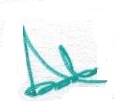 For office use only	Course Name: …………………………………………………………………………………..Course Code: …………………………………………………………………………………….………………………………………………………………                                       …………………………………………………………..Signature of Examiner with Date                			Signature of Candidate with Date………………………………………………………………                                       …………………………………………………………..Signature of Head Examiner with Date                                                      Signature of Venue in ChargeRegistration NoRegistration NoRegistration NoRegistration NoRegistration NoRegistration NoRegistration NoRegistration NoRegistration NoRegistration NoRegistration NoRegistration NoYear / Session of RegistrationYear / Session of RegistrationYear / Session of RegistrationYear / Session of RegistrationYear / Session of RegistrationYear / Session of RegistrationYear / Session of RegistrationYear / Session of RegistrationYear / Session of Registration-ROLLROLLROLLROLLROLLROLLNoNoNoNoNoDate of ExaminationDate of ExaminationDate of ExaminationDate of ExaminationDate of ExaminationDate of ExaminationDate of ExaminationDate of ExaminationDate of ExaminationDate of Examination--2020For Examiner’s Use OnlyFor Examiner’s Use OnlySerial of Answered QuestionsMarks ObtainedTotalInstructions for CandidatesPrint out Admit Card and Front Page of Answer Script and make multiple copies (one for each exam).Fill all details in this Front Page.Firstly attach Admit Card and then filled up Front Page to each exam’s Answer Script (sequence: a-Admit Card, b-Filled up Front Page, c-rest of the script with written answers)Write answers on both sides of A4 size white pages.Write Course Code, University Roll No, and Date on top of each blank page. Mention page number at the bottom of each page.Scanned PDF copy of Answer Scripts should reach assigned college mail id before assigned time for each paper each day (Time of submission- as per official notice of WBUTTEPA)The day after the end of all exams, that is 10/12/2020, put hard copies of all the Answer Scripts into a single sealed envelope and send to the college address